Styrets beretning 2019ÅrsmøteÅrsmøte ble holdt 05.03.19 ved Sandnes kulturskole med 24 tilstede. Rasmus Reed ble gjenvalgt som nestleder og Svein Tollefsen ble gjenvalgt som styreleder. Bjarte Lending og Berit Lyslo fortsatte på sitt andre år i styret. Kathrine Dagenborg gikk ut og ble erstattet av Erland Bræin. Styret 2019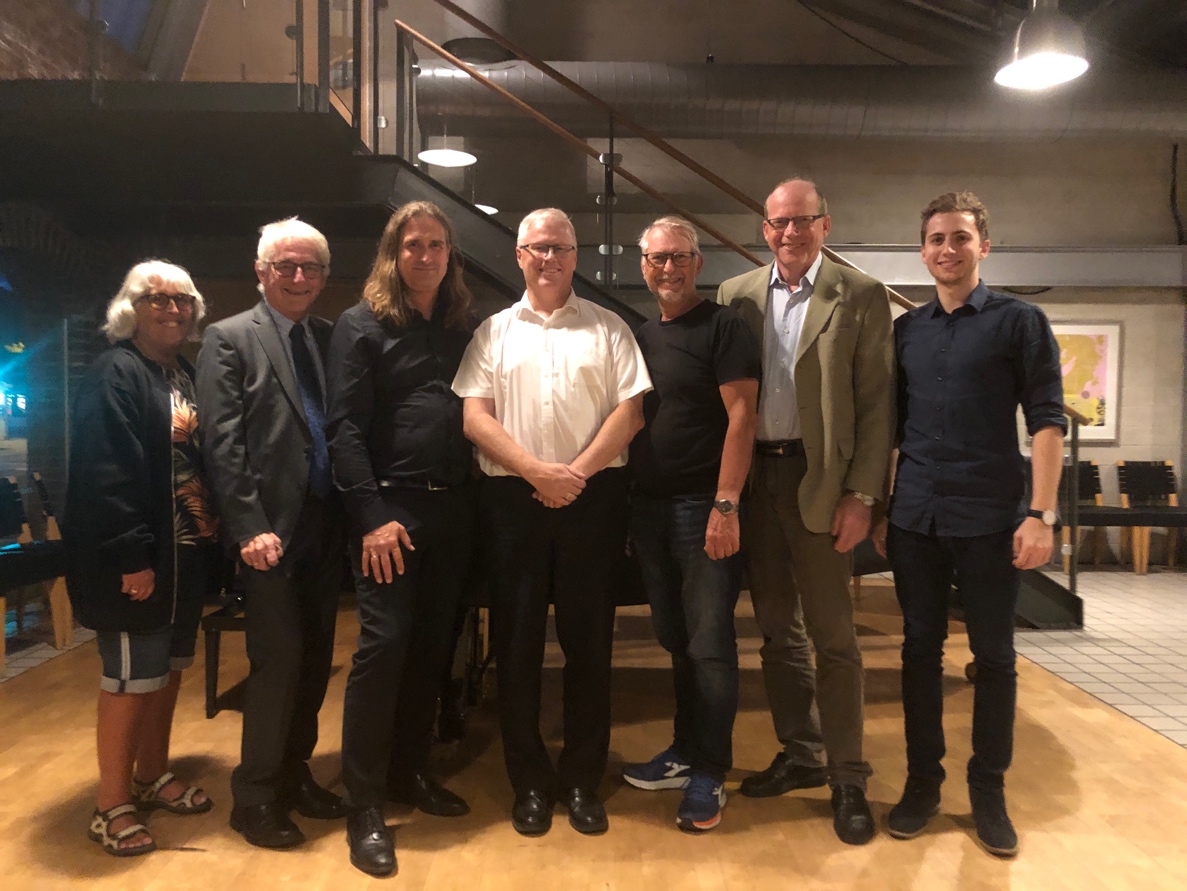 Møter 2019Styremøter08.01.19 15.01.19 05.02.19 12.02.19 – Sammen med kulturseksjon som fortalte om tilskuddsordninger etc19.03.19 02.05.19 09.05.19 27.05.19 20.08.19 – Kulturskolerektor tilstede første 40 minuttene23.09.19 – Kultursjef tilstede de første 2 timene. tilstede15.10.1905.12.19 Andre møter04.04.19 – Svein og Øyvind deltok på ledermøte til Rogaland musikkråd.09.04.19 - Rasmus og Øyvind deltok på folkemøte angående Riska grendahus. 20.05.19 – samarbeidsmøte med kulturseksjonen for å rådgi angående tiltak for å forbedre korpssituasjonen i byen. 12.06.19 - Øyvind, Erland og Svein deltok på presentasjon av norsk kulturindeks, resultat Sandnes kommune i Sandnes rådhuset.19.06.19 – Øyvind deltok på omvisning av KINOKINO hvor planer for videre ombygging ble formidlet og diskutert.05.06.10 - Øyvind deltok på Region øst konferanse for lokale musikkråd 201923.09.19 – Møte med kulturhussjef og teknisk sjef (Svein, Berit, Rasmus og Øyvind)23.09.19 – Møte med kultursjef (Svein, Berit, Rasmus, Øyvind og Per Sigmund)23.10.19 – Møte med AP 11.11.19 – Gjennomgang av økonomiplanen med Tone Strømø og kulturetaten18.11.19 – Evaluering av konsertserien, møte med kulturkontoret, Sandnes sentrum og kommunaldirektør for Kultur og Næring.  20.11.19 – Møte med FRP, FNB SP, V, R (og fler?)10.12.19 – Møte med Sandnes eiendom10.12.19 – Fagseminar om kulturskolen (arrangert av KD, Kulturskolerådet og KS. 17.12.19 – Møte med Tone Strømø – kommunikasjon mellom kulturetaten, Sandnes eiendom og musikkrådet Diverse møter med kommunestyret og Utvalg for kultur, næring og innovasjonBefaringer19.11.19 - Befaring av nye Bogafjell ungdomsskole (under bygging)25.11.19 – Tur til Flekkefjord for å få demonstrert deres elektroakustisk anlegg. Sammen med sjef og teknisk sjef fra Sandnes kulturhus06.12.19 - Befaring av Lundehaugen ungdomsskole sammen med representanter fra kulturetaten, Sandnes eiendom, Ganddal skolekorps og musikkrådetMedia og kontaktFacebookFacebook oppdateres oftest med informasjon om hva musikkrådet gjør, tilskudd, konserter, arrangementer og andre tilbud for våre medlemmer og andre interesserteOpprettet egen facebook-gruppe for alle skolekorpsene i Sandnes (dirigenter og styremedlemmer)MailOppdatert maillister ettersom vi oppdaget flere som ikke fikk mail på grunn av gamle mailadresser. Har sendt ut infomailer Har sendt ut tilbudsbilletter fra Sandnes kulturhusHjemmesideOppdaterer med informasjon som vi tror vil komme medlemmene til gode, blant annet:Konsertlokaler i SandnesListe over musikklag i SandnesOppdatert liste med tilskuddsordninger og lignendeBilder av SandnesIkke kommet noen ønsker fra medlemmerMedlemmerSandnes musikkråd fikk i 2019 seks nye medlemmer: Gospelkoret AbrahamDa capoInsimulElim Brass Ganddal Unge røster Gandsfjord toraderlag Musikkrådet hadde totalt 48 medlemmer i løpet av 2019De siste årene før musikkrådets reetablering har det vært en nedgang i medlemsorganisasjoner, noe som nå virker til å ha snudd. ProsjekterArrangementArrangerte konsertserie i Langgata i samarbeid med Sandnes sentrumFikk midler fra Sandnes kommune og Sandnes sparebank gavefondDet ble holdt totalt 23 konserter fra dato 27.04 til 28.09 Styremedlem Rasmus Reed har vært svært involvert i dette arbeidet og har vært i flere møter med blant annet Sandnes sentrum, sendt inn søknader om støtte til diverse banker og tatt imot søknader og organisert.Arrangerte paneldebatt om kulturlivet og kulturpolitikken i Sandnes 03.09.19.Tom Hetland var programlederDeltakere fra H, V, Ap, SP, KRF og FRPFoajeen i Sandnes kulturhus kl. 19-21Arrangementet var svært vellykket, totalt 60 personer i foajeen, 51 i publikum. Kulturhussjef, kultursjef, kulturskolerektor, rådmann, politikere, representanter fra dans, kunst, video og det frivillige musikklivet i Sandnes var tilstede. Arrangementet ble filmet av TV-SandnesSelv om Sandnesposten meldte at de skulle komme så ble arrangementet bortprioritert av en håndballkamp. Det skulle skrives en artikkel i etterkant men også dette ble det ikke noe av. Aftenbladet skulle også komme men dukket ikke opp. Mediadekningen av arrangementet ble derfor lite vellykket. Andre prosjekterSøkte på midler fra frivillighetsmillionen etter oppfordring fra kommunen.Øyvind og Svein hadde arbeidsmøte for å sette opp søknad til frivillighetsmillionen 20.03.19, sendte inn søknad 24.03.19 til kommunen. Fikk avslag på søknad om midler fra frivillighetsmillionen den 12.04.19. Musikkrådet sendte inn klage den 16.04.19 for avslaget på søknaden om midler fra frivillighetsmillionen. Fikk tilbakemelding på avslaget 08.05.19AnnetNy hjemmeside ble opprettet og lansert 01.03.19, oppdatert i løpet av året.Meldt inn et behov for lagerlokaler i sentrum til kulturetaten i kommunen. Ikke noe nytt angående dette fra kulturetaten høsten 2019 Sandnes musikkråd hjalp kulturseksjonen med råd angående tiltak for å forbedre korpssituasjonen i byen i forbindelse med kulturarenaplanen. Meldt inn behov for relokalisering av Ganddal skolekorps i forbindelse med kulturarenaplanenVært på behov befaring av Lundehaugen ungdomsskoleHolder kontakt med skolen videre på våren etter at de har hatt interne møter angående detteSendt inn søknad til støtte om akustisk måling av Lundehaugen ungdomsskole til NMF Rogaland på vegne av Ganddal skolekorpsFått bevilget penger til detteRogaland musikkråd utfører måling av lokaletSendt inn nomineringer:UNOF nominert til kommunens integreringsprisTorbjørn Bakker nominert til kommunens kulturpris. Sook nominert til kommunen innsatspokalDet ble sendt inn høringsinnspill til økonomiplanen den 16.11.19Musikkrådet arbeidet med å digitalisere gamle dokumenter og finne utav musikkrådets historie, blant annet gamle styremedlemmerDet ble samarbeidet med kulturetaten om å lage en felles søknad for driftstilskudd og skjønnsmidler. Dette for å gjøre søknadsprosessen enklere og mindre forvirrende for våre medlemmer. Sandnes musikkråd overtok ballen om å arrangere vedlikeholdskurs for instrumenter for skolekorps. Dette i et samarbeid med NMF skal foregå 13.02.20. Musikkrådet jobbet med planlegging av arrangementet.Det ble laget en rapport over musikklokaler i Sandnes kommune som ble sendt til kulturetaten, politikere og journalister. Det ble sendt inn rapport over aktivitet i Sandnes musikkråd til Rogaland musikkrådBogafjell ungdomsskoleEtter befaring på Bogafjell ungdomsskole satte prosjektleder av 25.000 kr til befaring og utredning av eventuelle tiltak av en akustikerMusikkrådet kontaktet akustiker fra Multiconsult og koordinerte befaringMusikkrådet organiserte møte med nye rektor for skolen 04.12.19. Styreleder for Bogafjell skolekorps var også tilstedePolitisk lobbing:Møte med AP - 23.10.19Møte med FRP, FNB, SP, V, R (og fler?) - 20.11.19Handlingsplan:Økonomi:Daglig leder:I økonomiplanen 2019-2022 ble det satt av et helt årsverk til rådene i Sandnes. Daglig leder gikk derfor opp i en 20% stilling januar 2019 og opp til 50% stilling i august 2019. Generelt:Musikkrådet arbeider for at økonomien skal bli bærekraftig, noe den ser ut til å bli. En viktig presisering her er at alt administrativt arbeid (daglig leders stilling) forutsettes dekket av tildelte midler fra kommunen. Faller dette bort, blir musikkrådets økonomi selvsagt ikke lenger bærekraftig. Positive resultater i økonomiplanen 2020-2021:Musikkrådet har arbeidet for å forbedre forholdene til det frivillige musikklivet i Sandnes gjennom møter med politikere og høringsinnspill til økonomiplanen. Vi opplevde å få gjennomslag på mange av våre saker/ønsker og kunne se flere positive endringer i økonomiplanen 2020-2021, blant annet:1,2 millioner økning i husleietilskuddet – fordelt over 4 år. Direkte resultat av dette er at husleietilskuddet har økt til å kunne dekke maks 50% av leieprisen (tidligere maks 40%)3,5 millioner økning til kulturskolen – fordelt på 4 år.Økt tilskudd til barne- og ungdomsforeninger på 300 000 kr. Budsjettet til oppussing av KINOKINO var opprinnelig kuttet til benet men ble gjenopprettet til summen som opprinnelig var ønsket av Kulturhuset. Sverre Sigurdson musikkorps får 30 000 i tilskuddSkeiene janitsjar får 20 000 kr i tilskuddStyrelederSvein TollefsenGjenvalgt som styreleder (1år)NestelederRasmus ReedGjenvalgt som nestleder (2år)StyremedlemBjarte LendingFortsetter på år 2StyremedlemErland BræinValgt som nytt styremedlem (2år)Styremedlem/kassererBerit LysloFortsetter på år 2VaraPer Sigmund Rettedal1 årVaraJanet Wilford1 årValgkomiteTore Koppang og Kathrine Dagenborg1 årRevisorBodvild Solheim1 årSMR HANDLINGSPLAN 2019Representere våre medlemsorganisasjoner og fremme musikklivets interesser lokalt, herunder være talerør mot kommunal administrasjon, politikere, kulturskolen og andre instanser.Være høringsorgan for administrasjon og politikere i Sandnes kommune i saker som kan ha betydning for musikkorganisasjoner og musikklivet for øvrig, inkludert politisk lobbyvirksomhet.Være en dialogpartner og gi råd til kultursjefen i fordelingen av skjønnsmidler i forbindelsen med den årlige tildelingen av driftstilskudd til musikkorganisasjoner.Arbeide for egnede øvings- og konsertlokaler.Bidra til kompetansebygging for våre medlemmer.Veilede medlemsorganisasjoner og drive informasjonsvirksomhet for musikklivet i Sandnes.Arbeide for å bedre rammebetingelser for musikkorganisasjonene.Initiere og koordinere konsertvirksomhet, og aktivt arbeide for at musikkmangfoldet vises frem i bybildet.De viktigste tiltakene for musikklivet i Sandnes (oppdatert 2019)Forbedre økonomiske rammebetingelser for hele det frivillige musikklivet i Sandnes, herunder driftsstøtteForbedrede støtteordninger til leie av kommunale og private konsertlokaler. Dette gjelder i særlig grad bruk av Sandnes kulturhus og Vågensalen. Herunder er det viktig å arbeide for tilskuddsordninger til fylkeskommunale byggGodt egnede og tilstrekkelig antall øvingslokaler for hele byens musikkliv i kommunale bygg, inkludert nærliggende lagermuligheter. Sikre rutiner for planlegging av kulturell virksomhet i f. M. Prosjektering av nye skoler og andre kommunale bygg.Modifisering av relevante kommunale bygg, inkl. forbedrede akustikkforhold, slik at de kan brukes til egnede øvings- og konsertlokaler for byens musikkliv, f.eks. bydelssentre, skoler og KinoKino.Initiere og koordinere konsertvirksomhet, og aktivt arbeide for at musikkmangfoldet vises frem i bybildet.